ЖИ–ШИ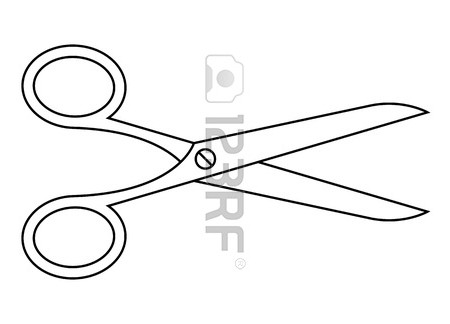 ЧА-ЩА